OBRA DE TEARO: “EL NACIMIENTO DE JESÚS” 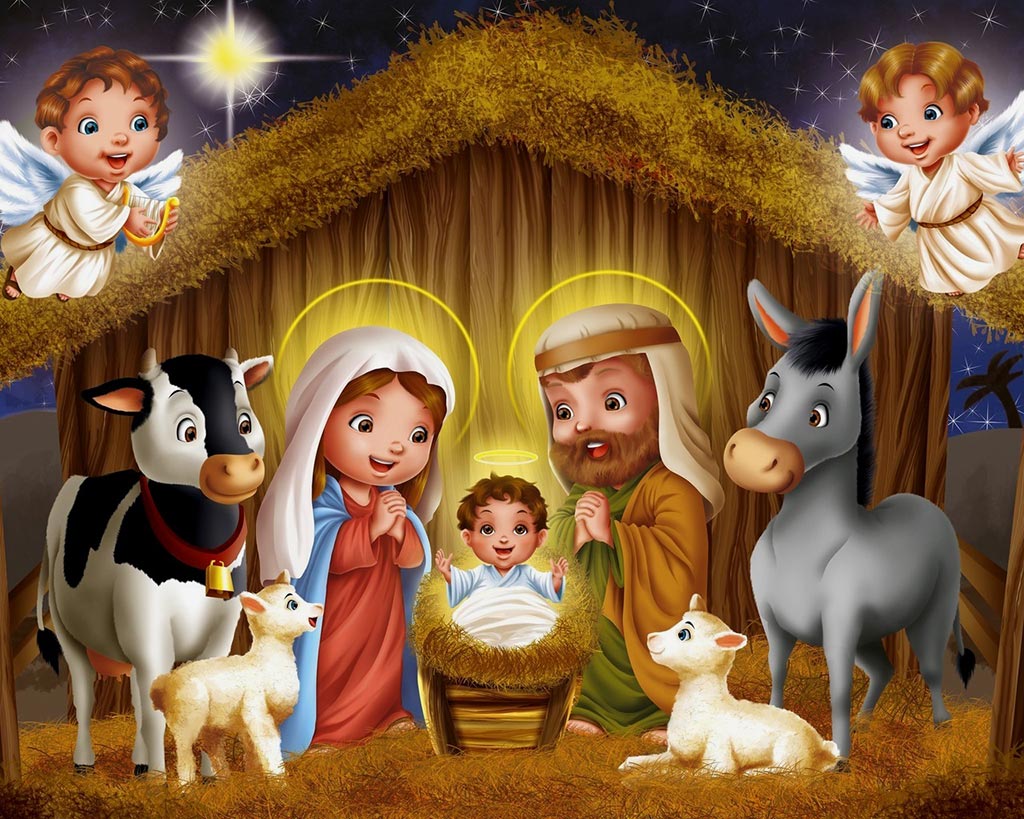 PRIMER ACTO(María sentada en una silla, lee. De pronto, aparece el Ángel Gabriel).Ángel Gabriel: ¡María! ¡El Señor está contigo!María: (Cuando ve al ángel, se sorprende).Ángel Gabriel: “No tengas miedo María, solo vengo avisarte que tendrás un hijo, al que le pondrás el nombre Jesús.María: ¡Como podrá suceder esto, si aún no me he casado?Ángel Gabriel: El poder de Dios es grande y él te ha elegido a ti María: Bueno, que se cumpla en mi según has dicho SEGUNDO ACTORelator: El tiempo pasó, María y José  viajaron a Belén para que los casaran. Viajó María en un asno y José caminando.Cuando llegaron la ciudad está estaba llena de personas y comenzaron a recorrer posadas.José: (En la puerta de una de ellas le pregunta al primer posadero).¡Hace frío y es de noche! ¿Podría darme una habitación? Mi mujer espera un bebéPosadero: ¡No! ¿No ve que está todo ocupado? Busque en otra posada.Relator: María y José caminan con el asno, mientras el frío y el viento se hacen sentir cada vez más fuerte. Ven otra posada y golpeanJosé: ¡Buen hombre! Necesito Posadero: ¡No tengo! Hay gente durmiendo hasta en el suelo (cerrando la puerta en la cara e José)Relator: Cansado de tanto andar, ya no saben a done ir.María: Puedo sentir que el nacimiento se acerca.José: Estoy seguro de que encontraremos un posadero amable. ¡Ahí hay otra posada!Relator: José golpea con fuerza, mientras María y el asno esperan. José le dice al posadero.José: ¡Por favor, señor! Mi esposa va a dar a luz, necesitamos un lugar donde pasar la noche.Posadero: ¡Lo siento, pero…!José: ¡Señor! Mi hijo va a nacer y no tendrá un lugar caliente donde hacerlo. ¡Por favor!Posadero: ¡Hum! veamos, veamos… ¡Síganme!Relator: Y tomando una antorcha los guía hasta un establo que está en el fondo de la posada. Dentro de él se escuchan murmullos.Vaca: Muuuu, ¿Vendrán los visitantes?Oveja: Beeee, Sí, la estrella sigue en el cielo, como señalando este lugar, algo importante va a suceder hoy.José: El establo será suficienteRelator: José, María y el asno, llegan al establo y con el heno hacen una cama y un pesebre para cuando nazca el niño.Después de un largo silencio, el ángel Gabriel bajo del cielo para saludar al Rey que ya había nacido.Vaca: Muuuu, ¡Que dulce es el bebé! ¡Somos los primeros en verlo!Oveja: Beee, Él no tienen miedo de nosotros. ¡Es tan pequeñito! Mira como lo cuidan sus padres.TERCER ACTORelator: El niño Dios nació en la ciudad de Belén como lo anunció el Ángel Gabriel.Él es el hijo de Dios y vino a este mundo para salvar a los hombres, a traer paz y amor.El ángel Gabriel se presenta al pastor que cerca del lugar dormía y le dice…Ángel Gabriel: ¡Despierta! Y no tengas miedo; ¡en Belén ha nacido hoy el salvador!Relator: El pastor sale corriendo y visita a Jesús, lo encuentra porque lo guía la estrella Pastor: Vengo a ver al niño, al Príncipe de la Paz, lleno de gracia y dulzura.Relator: También se acercan los tres Reyes, venidos de Oriente, siguiendo el brillo de la estrella. Rey Melchor: Vengo de tierras lejanas para visitar al Rey y adorarlo. Le traigo oro de regalo.Rey Gaspar: Yo también vengo a adorarlo y traerle finos perfumes.Rey Baltasar: Vine a ver el milagro del nacimiento del Rey y le traigo incienso y mirra.Relator: Los tres le dieron los regalos, dieron gracias y cantaron “Noche de Paz” 